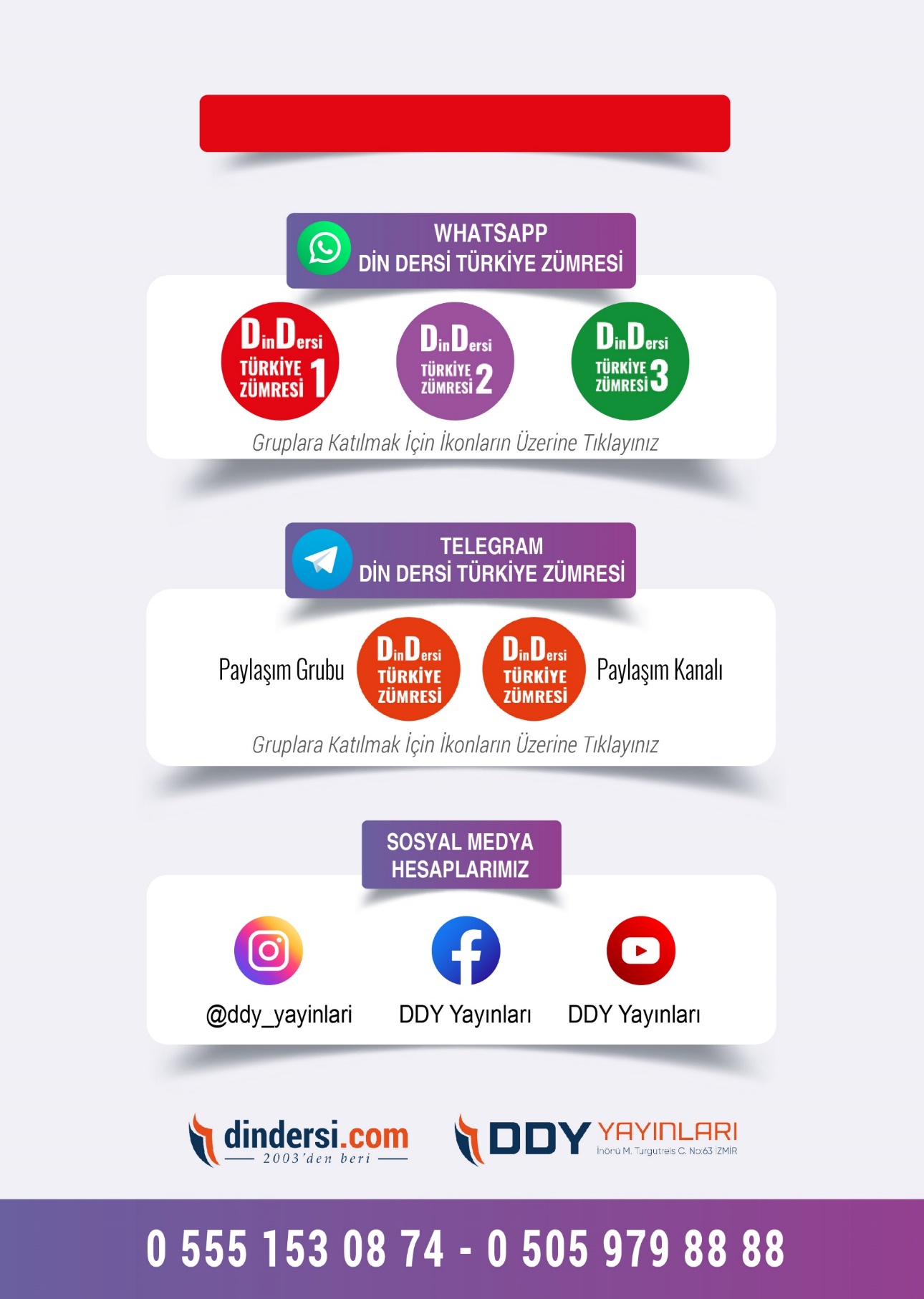 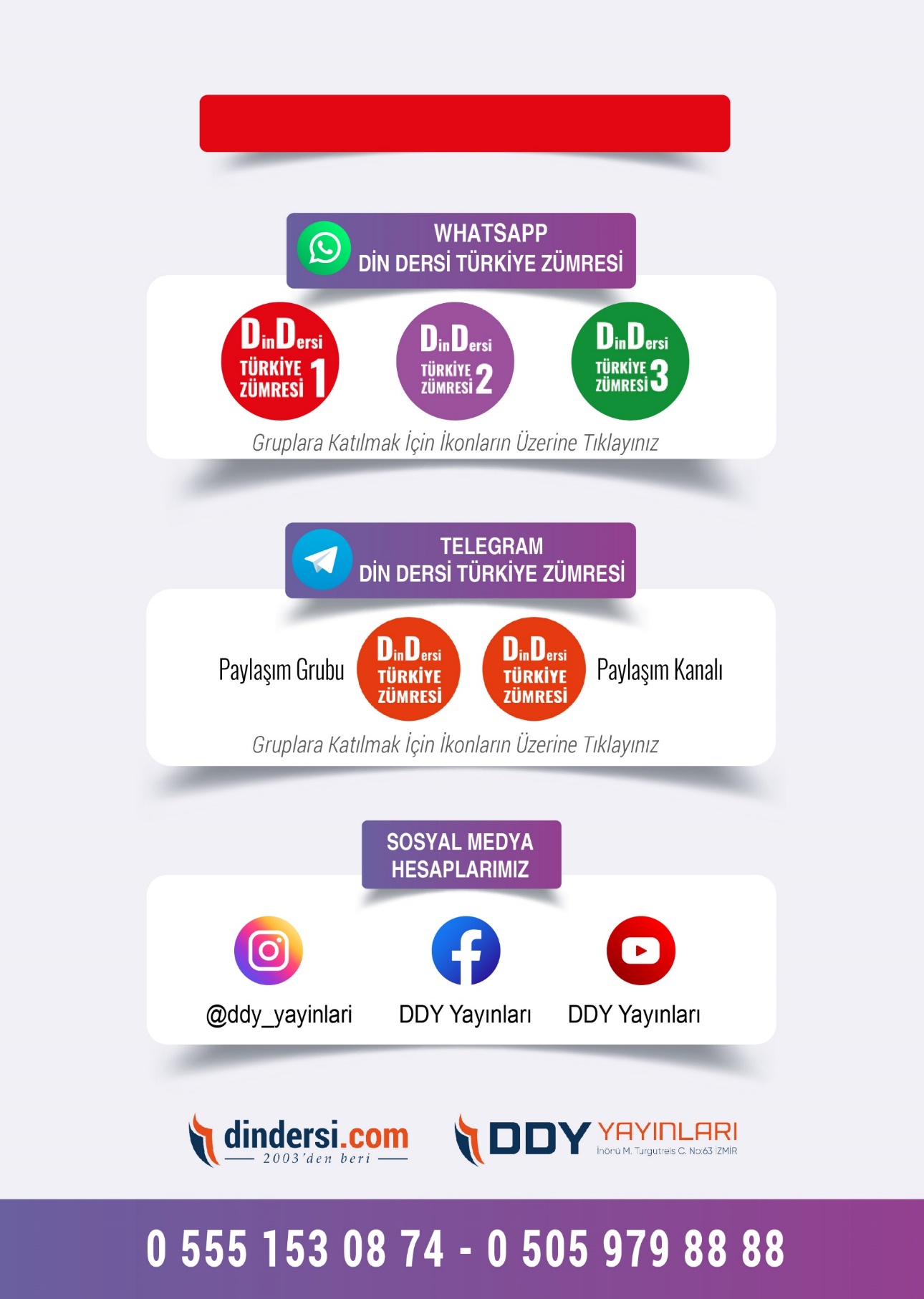 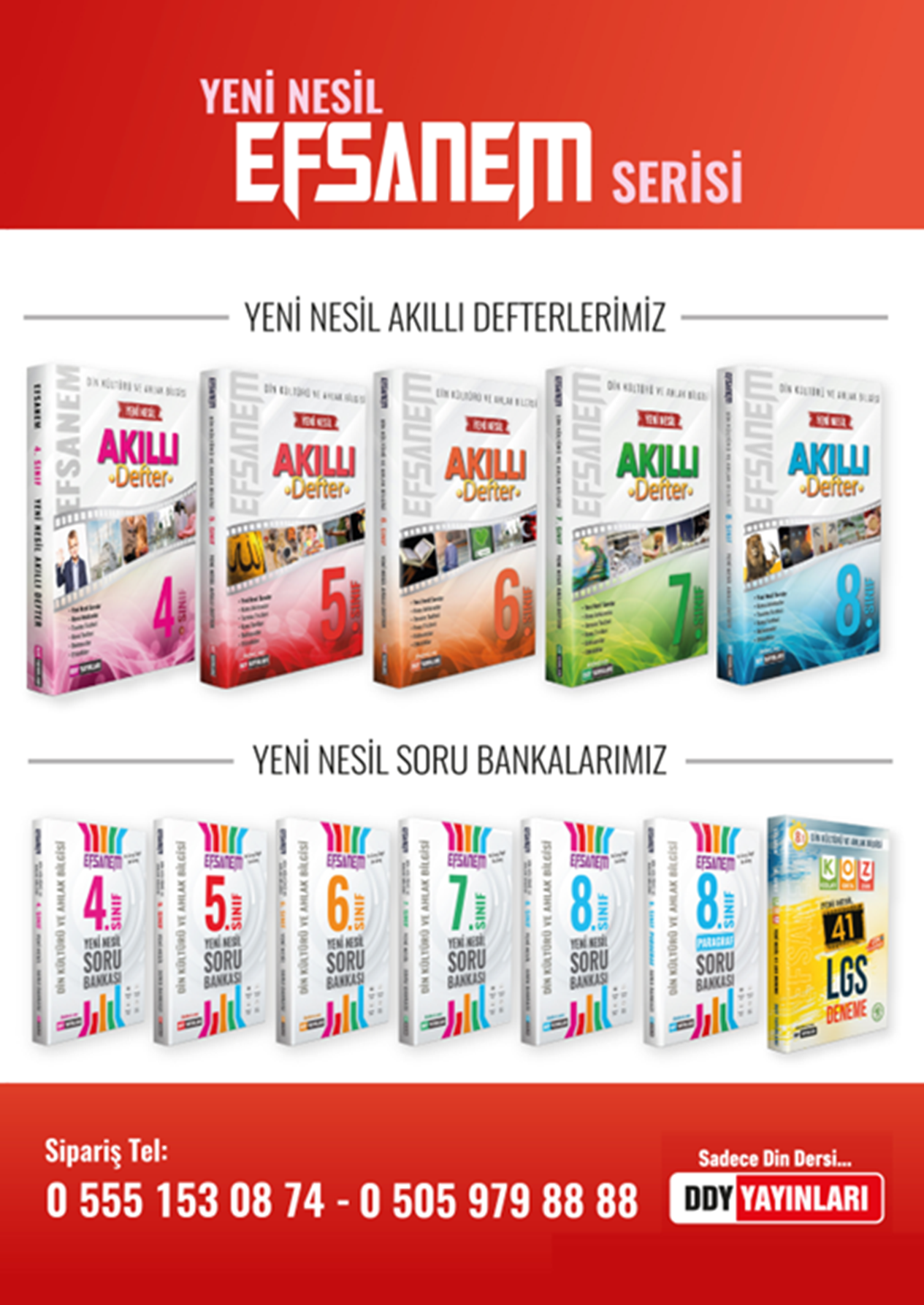 12345678910BBDABCADAC